ДОМАШНЯЯ ИГРОТЕКА для детей и их родителей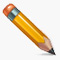 Игры по дороге в детский садНевыспавшиеся малыши утром обычно капризничают, мамы и папы начинают нервничать, покрикивать на них, а те в ответ еще больше хнычут... Утро испорчено, причем и для родителей, и для детей. Что делать? Отвлечь любимое чадо простыми играми. Ребенок недавно познакомился с некоторыми геометрическими формами? Можно по очереди с ним называть все круглые предметы, которые встретятся вам по дороге. Накануне вы объяснили малышу, какие бывают цвета? Предложите среди окружающих предметов найти только красные. Не надо называть несколько цветов: лучше показать только один, например красный, и несколько дней подряд (а может быть, и недель в зависимости от возраста и возможностей малыша) искать красные предметы. Когда ребенок будет безошибочно называть и показывать их, можно перейти к другому цвету. Подобным образом можно отрабатывать у ребенка восприятие размера. Желательно также отмечать изменения в природе и в окружающей вас обстановке.Игры в ванной комнате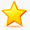 В пластмассовое ведерко налейте воду и предложите ребенку определить, сколько стаканов воды содержится в нем, переливая воду в другое ведерко, а потом ковшиком перелить воду из полного ведра в пустое. В этой игре можно знакомить малыша с понятиями «много-мало», «полное-пустое», «половина», «на донышке», «через край».В тазик с водой опустите несколько легких резиновых шариков, такое же количество шариков у ребенка в руках. Отойдя на расстояние 0,5-1 м, ребенок кидает свои шарики, пытаясь попасть в шарики, находящиеся в воде. Если это получается, шарики вынимают из воды; если нет, то и шарики малыша остаются в воде. Игра заканчивается, когда в тазу не останется ни одного шарика.Игры между деломЗанимаясь домашними делами, взрослые могут привлечь внимание ребенка к интересным событиям и явлениям. «Сейчас мы с тобой будем шуршать. Вот так...». С этими словами взрослый встряхивает газету, мнет фантики от конфет, привязывает спичечный коробок за веревочку и тянет его за собой, проводит ладонью по любой поверхности («Шуршалки»), а еще можно играть в «Звенелки», «Чавкалки», «Сту-чалки», «Скрипелки» и т.д.Пожертвуйте старой подушкой и наволочкой, чтобы ребенок смог смастерить из них игрушку. Перевяжите подушку посередине, сверху приклейте или пришейте ленты (волосы). Нарисуйте фломастером лицо и оденьте куклу в любую одежду, чтобы она обрела как можно более романтичный вид.Самый простой способ смастерить куклу - это набить газетой бумажный пакет, перекрутить его посередине и стянуть резинкой.Игры на кухнеНе секрет, что значительную часть времени мамы проводят на кухне. Кухня может стать местом для задушевных, доверительных разговоров, для шуток и веселья. Кроме того, кухня - отличная школа, где малыш приобретает полезные навыки, знания. Разумеется, требуются особые меры предосторожности, чтобы защитить ребенка от ожогов, ударов током, отравлений и острых предметов. Но если вы позаботитесь о безопасности, то получите еще один шанс приятно и с пользой провести время.Скорлупа от вареных яиц послужит прекрасным материалом для детских аппликаций. Раскрошите ее на кусочки, которые ребенок может легко брать пальцами. Нанесите на картон тонкий слой пластилина - это фон, а затем предложите ребенку выкладывать рисунок или узор из скорлупы.Увлекательными могут быть игры с тестом. Тесто для этого нужно не обычное, а соленое (после высыхания оно делается словно камень). Поделки из него хранятся очень долго, ими можно играть. Рецепт приготовления теста прост: 2 стакана муки, 1 стакан соли, 1 стакан воды (ее можно подкрасить), 2 столовые ложки растительного масла - все смешать, чуть подогреть, и получится мягкий комок. Лепите все, что захочется!Пусть малыш отвернется, а вы помешайте ложкой в стакане, закройте крышкой кастрюлю и т.д. Предложите ребенку отгадать, какие предметы могут издавать такие звуки.Вместе с ребенком попробуйте приготовить необычный ужин: в названии блюд должен быть звук «с». Что можно приготовить? Салат, сырники, морс, суп. Придумайте меню с названиями блюд, где встречаются другие звуки. Предложите ребенку убрать или помыть посуду, в названии которой есть звук «ч» (чашки, чайник), звук «л» (ложки, вилки, салатник) и т.д.Покажите ребенку продукты, из которых вы собираетесь готовить обед или ужин. Пусть он перечислит те из них, в названии которых есть звук «р». Если он затрудняется это сделать, помогите наводящими вопросами: «Кар-р-р-тофель или капусту? Ар-р-р-буз или дыню? Пер-р-рсики или бананы? Лук или огур-р-рцы? Поми-дор-р-ры или баклажаны?».Замени первый звук в моих словах звуком «щ» и назови новое получившееся слово. Был кит, а стал... щит; была тучка, получилась... щучка; река... щека, венок... щенок, мель... щель.Давай искать слова на кухне. А вот и корзинка (коробочка, мешочек и т.д.), в которую мы их будем складывать. Какие слова можно вынуть из борща? винегрета? кухонного шкафа? плиты?Угостим друг друга «вкусными» словами. Ребенок называет «вкусное» слово и «кладет» его вам на ладошку, а затем вы ему, и так до тех пор, пока не «съедите» все. Можно поиграть и в «кислые», «соленые», «горькие» слова.Как одним словом назвать прибор, который варит кофе? (Кофеварка.) Режет овощи? (Овощерезка.) Мелет кофе? (Кофемолка.) Выжимает сок? (Соковыжималка.)